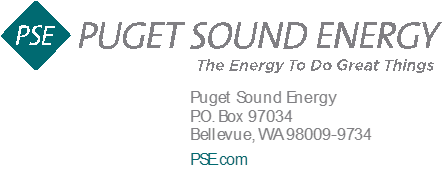 VIA ELECTRONIC FILING AND OVERNIGHT MAILJanuary 30, 2017Mr. Steven V. KingExecutive Director and SecretaryWashington Utilities and Transportation CommissionP.O. Box 47250Olympia, WA  98504-7250Re:	PSE Meter and Billing Performance Annual FilingDocket Nos. UE-111048 and UG-111049 (consolidated)Dear Mr. King:In compliance with the terms of the Partial Settlement RE: Meter and Billing Performance Standards in consolidated Docket Nos. UE-111048 and UG-111049 Order 08 (“Order 08”); Puget Sound Energy (“PSE”) submits an original and twelve copies of PSE’s fourth Meter and Billing Performance Annual Report.  The applicable reporting period for this annual report includes January 1, 2016, through December 31, 2016 (per Partial Settlement paragraph 23).The report also presents the results, as of December 31, 2016, of the on-going zero consumption 180-day customer notification process that was launched on June 1, 2013, (per Partial Settlement paragraph 18) and the associated investigation process that PSE initiated in 2016.Please contact Mei Cass at (425) 462-3800 for additional information about this filing.  If you have any other questions, please contact me at (425) 456-2110.Sincerely,Ken Johnson Director, State Regulatory AffairsEnclosure